городской округ г.Дивногорск Красноярского края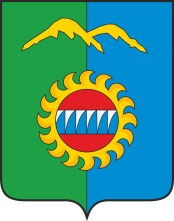 Дивногорский городской Совет депутатовРЕШЕНИЕ         _______2022                                         г. Дивногорск                                   №_______-ГСО внесении  изменений и дополнений в решение городского Совета депутатов от 22.12.2021 № 17-116-ГС «Об утверждении Порядка назначения и проведения опроса граждан в городском округе г.Дивногорск Красноярского края» 	В соответствии со статьей 31 Федерального закона от 06.10.2003 №131-ФЗ «Об общих принципах организации местного самоуправления в Российской Федерации», Законом Красноярского края от 10.12.2020 № 10-4541 «Об отдельных вопросах назначения и проведения опроса граждан в муниципальных образованиях Красноярского края», учитывая заключение юридической экспертизы управления территориальной политики Губернатора  Красноярского края от 04.05.2022 года, руководствуясь ст.20, 50 Устава города, городской Совет депутатов РЕШИЛ:	1. Внести  в решение городского Совета депутатов от 22.12.2021 № 17-116-ГС «Об утверждении Порядка назначения и проведения опроса граждан в городском округе г.Дивногорск Красноярского края» (далее – Положение) изменения и дополнения следующего содержания:  1.1. Пункт 3 статьи 1  Положения изложить в новой редакции:	«3. В опросе граждан имеют право участвовать жители муниципального образования, обладающие избирательным правом. В опросе граждан по вопросу выявления мнения граждан о поддержке инициативного проекта вправе участвовать жители муниципального образования или его части, в которых предлагается реализовать инициативный проект, достигшие шестнадцатилетнего возраста.	1.2. Пункт 1 статьи 2  Положения дополнить подпунктом 3:«3) о поддержке инициативного проекта».1.3. Пункт 3 статьи 2 Положения дополнить словами «, то есть на него можно было бы дать только однозначный ответ».2. Настоящее решение вступает в силу в день, следующий за днем его опубликования в газете «Огни Енисея» и подлежит размещению в информационно-телекоммуникационной сети «Интернет» на официальном сайте администрации города Дивногорска.3. Контроль за исполнением настоящего решения возложить                      на постоянную комиссию по законности, правопорядку, защите прав граждан и информационной политике (Коршун Е.Г.). Глава города								 С.И.ЕгоровПредседательгородского Совета депутатов			                            Ю.И.МурашовПояснительная записка к проекту решения	На основании результатов юридической экспертизы управления территориальной политики Губернатора Красноярского края муниципального нормативного правового акта,  учитывая изменения в ст.31 Федерального закона от 06.10.2003 № 131-ФЗ «Об общих принципах организации местного самоуправления в Российской Федерации», ст.4 закона Красноярского края от 10.12.2020 № 10-4541, предлагается внести 3 изменения и дополнения в статью 1, 2 Положения, которые устраняют пробел правового регулирования и учитывают замечания экспертизы технико-юридического характера. 